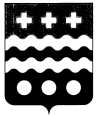 РОССИЙСКАЯ  ФЕДЕРАЦИЯСОБРАНИЕ  ДЕПУТАТОВ МОЛОКОВСКОГО РАЙОНАТВЕРСКОЙ ОБЛАСТИРЕШЕНИЕ06.11.2015                                                                                                      № 96                                                        п. Молоково       В соответствии со статьей 346.26   главы 26.3 «Система налогообложения в виде единого налога на вмененный доход для отдельных видов деятельности » Налогового кодекса Российской ФедерацииСобрание депутатов решило:1. Установить значение корректирующего коэффициента базовой доходности К2, как произведение значений  коэффициента Кос, учитывающего особенности  ведения предпринимательской деятельности   (Приложение № 1)  и значений коэффициента Кр, учитывающего режим работы (Приложение № 2).           2. Настоящее  Решение вступает в силу по истечении  одного месяца со дня его официального опубликования и действует с 1 января 2016 года по 31 декабря 2016 года.Глава  района                                                                              А.П.ЕфименкоЗначения корректирующего коэффициента базовой доходности Кос,учитывающего совокупность особенностей веденияпредпринимательской деятельности                                                                         Приложение № 2                                                                                                                  к Решению Собрания депутатов                                                                                                                  Молоковского района № 00 от 00.11.2015 г.Значения корректирующего коэффициента базовой доходности Кр ,учитывающего  режим работыОб утверждении корректирующих коэффициентов  базовой доходности                            Приложение № 1             к Решению Собрания депутатов Молоковского района № 96 от 06.11.2015 г.Виды предпринимательской деятельностиНаселённые пунктыНаселённые пунктыНаселённые пунктыВиды предпринимательской деятельностисвыше 1 до 10 тыс. жителей свыше 500 до 1000 жителейменее 500 жителейОказание бытовых услуг0,40,10,1Оказание ветеринарных услуг0,30,10,1Оказание услуг по ремонту, техническому обслуживанию и мойке автотранспортных средств0,60,60,4     Оказание    автотранспортных   услуг    по перевозке грузов10,60,4     Оказание    автотранспортных   услуг       по перевозке пассажиров10,60,3Розничная торговля, осуществляемая через объекты стационарной торговой сети, имеющие торговые залы   - торгующие алкогольной продукцией0,40,20,1   - не торгующие алкогольной продукцией0,30,20,1   - торгующие исключительно товарами детского ассортимента 0,10,10,05   - торгующие комиссионными товарами (оборот которых не менее 70% от общего оборота)0,10,10,05Розничная торговля, осуществляемая через объекты стационарной торговой сети, не имеющие   торговых залов, а также через объекты нестационарной торговой сети, площадь торгового места  в которых не превышает 5 квадратных метров    - торгующие алкогольной продукцией0,40,20,1   - не торгующие алкогольной продукцией0,30,20,1   - торгующие исключительно товарами детского ассортимента 0,10,10,05   - торгующие комиссионными товарами (оборот которых не менее 70% от общего оборота)0,10,10,05Розничная торговля, осуществляемая через объекты стационарной торговой сети, не имеющие   торговых залов, а также через объекты нестационарной торговой сети, площадь торгового места  в которых превышает 5 квадратных метров    - торгующие алкогольной продукцией0,40,20,1   - не торгующие алкогольной продукцией0,30,20,1   - торгующие исключительно товарами детского ассортимента 0,10,10,05   - торгующие комиссионными товарами (оборот которых не менее 70% от общего оборота)0,10,10,05Развозная и разносная розничная торговля0,40,10,1Оказание услуг общественного питания через объекты организации общественного питания,    имеющие залы  обслуживания посетителей.   - торгующие алкогольной продукцией0,10,10,1   - не торгующие алкогольной продукцией0,050,050,05Оказание услуг общественного питания через объекты организации общественного питания,  не  имеющие мест  обслуживания посетителей.   - торгующие алкогольной продукцией0,10,10,1   - не торгующие алкогольной продукцией0,050,050,05Оказание услуг по временному размещению и проживанию0,050,050,05№п/пРежим работыЗначение КрДо 7 дней включительно0,4До 14 дней включительно0,6До 21 дня включительно0,8Свыше 21  дня 1